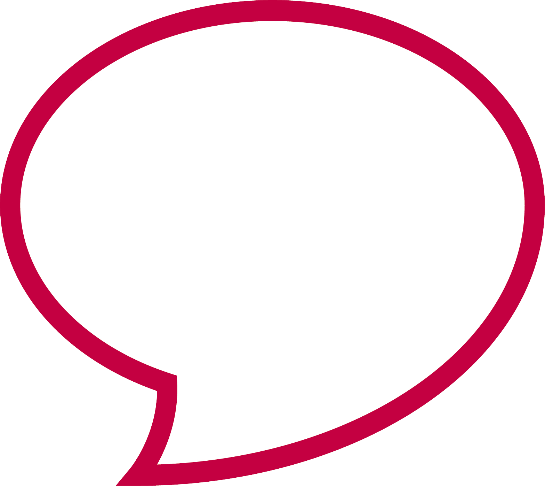 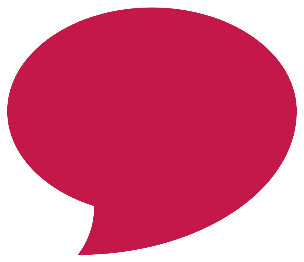 Post SpecificationTo be read in conjunction with the job family role profileDateSeptember 2023Post TitlePay, Reward & Pensions AdvisorJob Family Role ProfileOS11Final GradeGrade 11Purpose of this post Purpose of this post Purpose of this post To provide consistent, specialist pay, reward and pensions advice and guidance to Cumbria Fire and Rescue Service and supporting the education/development of all Fire and Rescue Service employees to effectively resolve and manage pay, reward and pension issues. Ensuring alignment and consistency of practice across the Service.To provide consistent, specialist pay, reward and pensions advice and guidance to Cumbria Fire and Rescue Service and supporting the education/development of all Fire and Rescue Service employees to effectively resolve and manage pay, reward and pension issues. Ensuring alignment and consistency of practice across the Service.To provide consistent, specialist pay, reward and pensions advice and guidance to Cumbria Fire and Rescue Service and supporting the education/development of all Fire and Rescue Service employees to effectively resolve and manage pay, reward and pension issues. Ensuring alignment and consistency of practice across the Service.Key job specific accountabilitiesKey job specific accountabilitiesKey job specific accountabilitiesProvide professional, consistent, accurate, timely advice and guidance on the interpretation and implementation of pay, reward and pensions policies, practices and statutory requirements.Review and analyse data and metrics to identify trends and interventions to support HR practices and promote the use of metrics and a performance management culture with service managers.Contribute to pensions project work that arises as a result of changes to the regulations, case law and best practice.  This will include activity relating to the amendments to Regulations arising from the Sergeant / McCloud age discrimination remediesUndertake pay and reward activities as part of the wider pay and reward function including grading and moderating roles and processing applications for re-gradesInterpret information and produce timely reports Provide professional, consistent, accurate, timely advice and guidance on the interpretation and implementation of pay, reward and pensions policies, practices and statutory requirements.Review and analyse data and metrics to identify trends and interventions to support HR practices and promote the use of metrics and a performance management culture with service managers.Contribute to pensions project work that arises as a result of changes to the regulations, case law and best practice.  This will include activity relating to the amendments to Regulations arising from the Sergeant / McCloud age discrimination remediesUndertake pay and reward activities as part of the wider pay and reward function including grading and moderating roles and processing applications for re-gradesInterpret information and produce timely reports Provide professional, consistent, accurate, timely advice and guidance on the interpretation and implementation of pay, reward and pensions policies, practices and statutory requirements.Review and analyse data and metrics to identify trends and interventions to support HR practices and promote the use of metrics and a performance management culture with service managers.Contribute to pensions project work that arises as a result of changes to the regulations, case law and best practice.  This will include activity relating to the amendments to Regulations arising from the Sergeant / McCloud age discrimination remediesUndertake pay and reward activities as part of the wider pay and reward function including grading and moderating roles and processing applications for re-gradesInterpret information and produce timely reports Please note annual targets will be discussed during the appraisal processPlease note annual targets will be discussed during the appraisal processPlease note annual targets will be discussed during the appraisal processKey facts and figures of the postKey facts and figures of the postKey facts and figures of the postBudget ResponsibilitiesBudget ResponsibilitiesNoneStaff Management ResponsibilitiesStaff Management ResponsibilitiesThe role has no direct staff management responsibility but will need to provide advice, guidance and instruction to colleagues, managers and employees.OtherOtherNoneEssential Criteria - Qualifications, knowledge, experience and expertiseEssential Criteria - Qualifications, knowledge, experience and expertiseEssential Criteria - Qualifications, knowledge, experience and expertiseTechnical, vocational or part-professional qualification at vocational degree level or equivalent demonstrable experience (NVQ4).  Membership of CIPD or demonstrable experience.Extensive generalist pay, reward and pensions knowledge, in particular of the Firefighters Pensions schemes Up to date knowledge of legal and legislative frameworks.Accurate numeracy, analytical and comprehension skills. Capacity to work effectively under pressure, prioritise and meet deadlines. Personal integrity and understanding of requirements of confidentialityTechnical, vocational or part-professional qualification at vocational degree level or equivalent demonstrable experience (NVQ4).  Membership of CIPD or demonstrable experience.Extensive generalist pay, reward and pensions knowledge, in particular of the Firefighters Pensions schemes Up to date knowledge of legal and legislative frameworks.Accurate numeracy, analytical and comprehension skills. Capacity to work effectively under pressure, prioritise and meet deadlines. Personal integrity and understanding of requirements of confidentialityTechnical, vocational or part-professional qualification at vocational degree level or equivalent demonstrable experience (NVQ4).  Membership of CIPD or demonstrable experience.Extensive generalist pay, reward and pensions knowledge, in particular of the Firefighters Pensions schemes Up to date knowledge of legal and legislative frameworks.Accurate numeracy, analytical and comprehension skills. Capacity to work effectively under pressure, prioritise and meet deadlines. Personal integrity and understanding of requirements of confidentialityDisclosure and Barring Service – DBS ChecksDisclosure and Barring Service – DBS ChecksDisclosure and Barring Service – DBS ChecksThe level of check required is: DBS Standard The level of check required is: DBS Standard The level of check required is: DBS Standard Job Working CircumstancesJob Working CircumstancesJob Working CircumstancesEmotional DemandsNoneNonePhysical DemandsNoneNoneWorking ConditionsAgile working, office based and may require travel throughout the countryAgile working, office based and may require travel throughout the countryOther FactorsOther FactorsOther Factors